Osbourn Park High School2022-23 Bell & Lunch ScheduleGold Days: 1,3,5,7Blue Days: 1,2,4,67:24 & 7:29			Warning Bell7:30   -   8:25		First Period8:31   -   10:08		Second Period/Third Period10:14 -   12:24		Fourth Period/Fifth Period12:30 -   2:10		Sixth Period/Seventh Period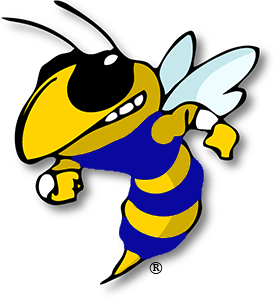 Lunch TimeGroupsClassA Lunch10:14 – 10:36Science, SPED, Nursing, PLTW Biomedical, Econ/Personal Finance10:41 - 12:24B Lunch10:41 – 11:03Mathematics, Yearbook, Seminar10:14 - 10:3611:08 - 12:24C Lunch11:08 - 11:30Social Studies, Business10:14 – 11:0311:35 - 12:24D lunch11:35 – 11:57Language Arts, World Languages10:14 - 11:3012:02 - 12:24E lunch12:02 – 12:24 HPE, Art, Tech Ed/PLTW Engineering, ESOL, Performing Arts, FACS10:14 – 11:57